Adjuvant treatment of anogenital warts with systemic interferon: A systematic review and meta-analysisLukas Westfechtel,1 Ricardo Niklas Werner,1 Corinna Dressler,1 Matthew Gaskins,1 Alexander Nast11 Division of Evidence based Medicine (dEBM), Klinik für Dermatologie, Venerologie und Allergologie, Charité – Universitätsmedizin Berlin, Berlin, GermanyOnline-SupplementList of tablesTable 1: Reasons for exclusion of studies	5Table 2: Summary of findings: Adjuvant alpha-IFN vs. placebo or no treatment	7Table 4: Summary of findings: Adjuvant beta-IFN vs. placebo or no treatment	10Table 6: Summary of findings: Adjuvant gamma-IFN vs. placebo or no treatment	12Table 3: Summary of findings: Adjuvant alpha-IFN high dose vs. low dose	15Table 5: Summary of findings: Adjuvant beta-IFN very high dose vs. high dose	17Table 7: Summary of findings: Adjuvant alpha-IFN vs. beta-IFN	19Table 8: Summary of findings: Adjuvant alpha-IFN vs. gamma-IFN	21Table 9: Summary of findings: Adjuvant beta-IFN vs. gamma-IFN	23List of figuresFigure 1: Risk of bias graph: Distribution of risk of bias judgements across all included studies.	6AbbreviationsCC – complete clearanceGRADE – Grading of Recommendations Assessment, Development and EvaluationMID – minimal important differenceRCT – randomized controlled trialsSIGN – Scottish Intercollegiate Guidelines Network MethodsSearch strategyThe search strategy consisted of three parts: Scottish Intercollegiate Guidelines Network (SIGN) filter for randomized controlled trials (RCTs, lines 1-29).1 Identification of the population regarding disease (lines 30-53).The intervention was identified using the term “interferon” and the corresponding MeSH term (lines 54-56).The three parts were connected with the operator AND (line 57).Complete search strategy used in MEDLINE 1. Randomized Controlled Trials as Topic/2. randomized controlled trial/3. Random Allocation/4. Double Blind Method/5. Single Blind Method/6. clinical trial/7. clinical trial, phase i.pt.8. clinical trial, phase ii.pt.9. clinical trial, phase iii.pt.10. clinical trial, phase iv.pt.11. controlled clinical trial.pt.12. randomized controlled trial.pt.13. multicenter study.pt.14. clinical trial.pt.15. exp Clinical Trials as topic/16. or/1-1517. (clinical adj trial$).tw.18. ((singl$ or doubl$ or treb$ or tripl$) adj (blind$3 or mask$3)).tw.19. PLACEBOS/20. placebo$.tw.21. randomly allocated.tw.22. (allocated adj2 random$).tw.23. or/17-2224. 16 or 2325. case report.tw.26. letter/27. historical article/28. or/25-2729. 24 not 2830. exp Papillomavirus infection/31. HPV.ab,ti.32. (papillomavirus or "papilloma virus").ab,ti.33. wart$.ab,ti.34. or/30-3335. anogenital.ab,ti.36. anal.ab,ti.37. genital.ab,ti.38. genitoanal.ab,ti.39. vulva$.ab,ti.40. perianal.ab,ti.41. vagina$.ab,ti.42. (penis or penile).ab,ti.43. scrotal.ab,ti.44. mucocutaneous.ab,ti.45. venereal.ab,ti.46. 35 or 36 or 37 or 38 or 39 or 40 or 41 or 42 or 43 or 44 or 4547. 34 and 4648. Condylomata Acuminata/49. "condyloma$ acuminat$".ab,ti.50. "condyloma$ accuminat$".ab,ti.51. condyloma$.ab,ti.52. or/48-5153. 47 or 5254. Interferons/55. interferon$.ab,ti.56. 54 or 5557. 29 and 53 and 56Data itemsBesides the study characteristics (intervention and comparison, patients randomized, treatment duration), the extracted data items included information regarding inclusion/exclusion criteria (total number of warts and wart area, age, gender, immune status), baseline population characteristics (age, gender, total number of warts and wart area, duration of disease, previous treatment, localization of warts), dropouts, adverse events, and results. GRADE evaluationsThe ‘Grading of Recommendations Assessment, Development and Evaluation’ (GRADE) approach was applied to assess the quality of the evidence on the outcome level.2 The default value of the GRADE quality of the evidence was set on ‘high’ (all data derived from RCTs) which was downgraded to ‘moderate’, ‘low’ or ‘very low’ according to the following five criteria if appropriate. Downgrading due to risk of biasOn the study level, the risk of bias was evaluated with the ‘Cochrane Collaboration’s tool for assessing risk of bias in randomized trials’.3 The results of this assessment were then used to determine the risk of bias ratings at the outcome level: The risk of bias of all contributing RCTs was considered and downgrading was conducted if high risk ratings exceeded low risk ratings. However, not all categories of the risk of bias tool were considered equally for all outcomes. For patient-reported outcomes, the aspect of blinding of participants was considered more relevant. For investigator-reported outcomes, we considered the categories of sequence generation, allocation concealment, and blinding of outcome assessment as more relevant. Downgrading due to inconsistencyThis criterion considered the relation of point estimates and their 95% confidence intervals of the studies contributing results to a pooled estimate of effect, as well as statistical heterogeneity as measured by I².4 Downgrading was performed if the confidence intervals were not or only barely overlapping, and in case I² exceeded 50%. If only one RCT contributed data to an outcome, downgrading concerning inconsistency was not performed. Downgrading due to indirectnessThis criterion considered the population, intervention, comparison and outcomes of the included studies and compared them to PICO question of the systematic review. The results were downgraded whenever a significant deviation was noted.5 Due to the exact definition of the eligibility criteria along the PICO question of the systematic review, downgrading for indirectness was usually not necessary.Downgrading due to imprecisionDowngrading due to an imprecise result was conducted under two conditions: The confidence interval crossed a predefined threshold of the minimal important difference (MID).6 The MID threshold was defined as 0.75 and 1.25 (for dichotomous outcomes).The confidence interval was considered very large.7 The values of 0.01 and 100 were defined as thresholds for this condition.If both criteria were met, two steps of downgrading were performed.Downgrading due to publication biasNo trial register searches were performed. Funnel plots (calculated with the Review Manager 5.3.58) were used to assess the risk of publication bias in case at least ten trials contributed data for one outcome. If this threshold was not reached, publication bias was rated as “undetected”.ResultsReasons for the exclusion of studiesTable 1 gives an overview of reasons for the exclusion of studies during the full-text evaluation.Table 1: Reasons for exclusion of studies during the full-text evaluationRisk of biasRegarding sequence generation, eight trials (67%) were rated to be at unclear risk of bias, whereas four studies (33%) reported sufficient information for a low risk judgement. A single trial (8%) was evaluated to be at high risk of bias concerning allocation concealment; the eleven remaining trials (92%) were rated to hold an unclear risk of bias. For the blinding of participants and personnel, both low and high-risk ratings were seen in five trials (each 42%); in 2 studies, this criterion was judged to be at an unclear risk. A single trial (8%) exhibited a low risk regarding the blinding of outcome assessment. Six (50%) and five (42%) studies showed an unclear or high-risk of bias due to no or unclear methods used to blind the outcome assessment, respectively. Concerning the criterion of incomplete outcome data, two studies (17%) were rated to be at low risk, and another two trials at unclear risk of bias. For this criterion, the highest percentage of high-risk-ratings (67%, 8 trials) was seen. Selective reporting was rated with an unclear risk in 9 trials (75%), while 3 studies were judged to hold a high risk of bias. A similar picture emerged for the criterion of other sources of bias: ten trials (83%) were rated to be at unclear risk of bias while the remaining two studies (17%) were rated to exhibit a high risk of bias.The results regarding the risk of bias at the study level are summarized in Figure 1 (risk of bias graph) and presented in the original publication (Figure 2, risk of bias summary) with evaluations for each included study. 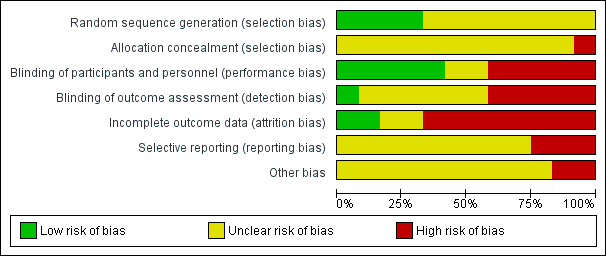 Figure 1: Risk of bias graph: Distribution of risk of bias judgements across all included studies.Additional informationBonnez 1995The study by Bonnez et al. 199513 presented efficacy data in percentage (Figure 1, p. 1084) but did not report the sample size for each single group during the period of assessment. Therefore, the calculation of the required absolute data for a meta-analysis was not possible. The trial compared high dose preparations of alpha-, beta-, gamma-IFN and placebo in combination with cryotherapy and reported no significant differences between these groups (page 1084). Roemisch 1992The trial by Roemisch et al. 199233 did not state the distribution of its participants (N=24) to the two study groups. We assumed a 1:1 randomization ratio.Summary of findings tablesAdjuvant alpha-IFN vs. placebo or no treatmentTable 2: Summary of findings: Adjuvant alpha-IFN vs. placebo or no treatmenthigh risk of attrition bias; unclear risk of selection biashigh risk of attrition and reporting bias; unclear risk of selection biasconfidence interval crosses the MID thresholds of 0.75 and 1.25high risk of attrition and detection bias; unclear risk of selection biasI²=52%; different dosing schedulesconfidence interval crosses the MID threshold of 1.25I²=52%high risk of bias in various categoriesI²=55%confidence interval crosses the MID threshold of 0.75Adjuvant beta-IFN vs. placebo or no treatmentTable 4: Summary of findings: Adjuvant beta-IFN vs. placebo or no treatmenthigh risk of performance and detection biasConfidence interval crosses the MID threshold of 0.75 and 1.25Confidence interval crosses the MID threshold of 1.25Adjuvant gamma-IFN vs. placebo or no treatmentTable 6: Summary of findings: Adjuvant gamma-IFN vs. placebo or no treatmentConfidence interval crosses the MID threshold of 1.25Confidence interval crosses the MID thresholds of 0.75 and 1.25Adjuvant alpha-IFN high dose vs. low doseTable 3: Summary of findings: Adjuvant alpha-IFN high dose vs. low dosehigh risk of attrition bias; unclear risk of selection biasConfidence interval crosses the MID threshold of 1.25high risk of performance, detection and attrition biasConfidence interval crosses the MID thresholds of 0.75 and 1.25Adjuvant beta-IFN very high dose vs. high doseTable 5: Summary of findings: Adjuvant beta-IFN very high dose vs. high dosehigh risk of attrition bias; unclear risk of selection bias; data derived from figureConfidence interval crosses the MID thresholds of 0.75 and 1.25high risk of attrition bias; unclear risk of selection biasConfidence interval crosses the MID threshold of 1.25Adjuvant alpha-IFN vs. beta-IFNTable 7: Summary of findings: Adjuvant alpha-IFN vs. beta-IFNConfidence interval crosses the MID thresholds of 0.75 and 1.25Confidence interval crosses the MID threshold of 1.25Adjuvant alpha-IFN vs. gamma-IFNTable 8: Summary of findings: Adjuvant alpha-IFN vs. gamma-IFNConfidence interval crosses the MID thresholds of 0.75 and 1.25Confidence interval crosses the MID threshold of 0.75Adjuvant beta-IFN vs. gamma-IFNTable 9: Summary of findings: Adjuvant beta-IFN vs. gamma-IFNConfidence interval crosses the MID threshold of 0.75References1.	SIGN. SEARCH FILTERS: Scottish Intercollegiate Guidelines Network; Last modified 27/08/15 [Available from: http://www.sign.ac.uk/methodology/filters.html#random].2.	Balshem H, Helfand M, Schunemann HJ, et al. GRADE guidelines: 3. Rating the quality of evidence. J Clin Epidemiol. 2011;64:401-16.3.	Higgins JPT, Altman DG, Gøtzsche PC, et al. The Cochrane Collaboration’s tool for assessing risk of bias in randomised trials. BMJ. 2011;343:d5928.4.	Guyatt GH, Oxman AD, Kunz R, et al. GRADE guidelines: 7. Rating the quality of evidence-inconsistency. J Clin Epidemiol. 2014;64:1294-302.5.	Guyatt GH, Oxman AD, Kunz R, et al. GRADE guidelines: 8. Rating the quality of evidence-indirectness. J Clin Epidemiol. 2014;64:1303-10.6.	Guyatt GH, Oxman AD, Kunz R, et al. GRADE guidelines: 6. Rating the quality of evidence-imprecision. J Clin Epidemiol. 2014;64:1283-93.7.	Guyatt G, Oxman AD, Akl EA, et al. GRADE guidelines: 1. Introduction-GRADE evidence profiles and summary of findings tables. J Clin Epidemiol. 2014;64:383-94.8.	Review Manager (RevMan) [Computer program]. Version 5.3.5. Copenhagen: The Nordic Cochrane Centre, The Cochrane Collaboration; 2014.9.	Alfonso Trujillo I, Lopez Saura PA, Nodarse Cuni H, et al. Cryosurgery plus interferon alfa-2b versus cryosurgery alone in the treatment of condyloma acuminata. [Spanish]. Piel. 2014;29:536-45.10.	Aste N, Pau M, Biggio P. Interferon beta treatment of condylomata acuminata. [Italian]. G Ital Dermatol Venereol. 1995;130:77-80.11.	Bart BJ. Treatment of condylomata acuminata: comparing intralesional alpha-2b interferon combined with liquid nitrogen to liquid nitrogen alone. Abstract. J Invest Dermatol. 1988;90:545.12.	Bonnez W, Oakes D, Baileyfarchione A. A randomized, double-blind, placebo-controlled trial of systemically administered interferon-a, þ or y in combination with cryotherapy for the treatment of condyloma acuminatum [abstract]. Genitourin Med. 1995;71:272.13.	Bonnez W, Oakes D, Bailey-Farchione A, et al. A randomized, double-blind, placebo-controlled trial of systemically administered interferon-alpha, -beta, or -gamma in combination with cryotherapy for the treatment of condyloma acuminatum. J Infect Dis. 1995;171:1081-9.14.	Cardamakis E, Relakis K, Ginopoulos P, et al. Treatment of penile intraepithelial neoplasia (PIN) with interferon alpha-2a, CO2 laser (vaporization) and 5-fluorouracil 5% (5-FU). Eur J Gynaecol Oncol. 1997;18:410-3.15.	Erpenbach K, Lison A, Derschum W, et al. Laserradiation and alpha-interferon for the treatment of therapy-resistant anogenital condylomata acuminata. Aktuelle Derm. 1989;15:281-3.16.	Facchini C, Eremita GA, Bernabei A. Combination of beta-interferon and laser-CO2 therapy in female HPV genitalis [Italian]. Minerva Ginecol. 1996;48:345-9.17.	Fleshner PR, Freilich MI. Adjuvant interferon for anal condyloma. A prospective, randomized trial. Dis Colon Rectum. 1994;37:1255-9.18.	Gross G, Rogozinski T, Schöfer H, et al. Recombinant interferon beta gel as an adjuvant in the treatment of recurrent genital warts: results of a placebo-controlled double-blind study in 120 patients. Dermatology. 1998;196:330-4.19.	Gross G, Roussaki A, Baur S, et al. Systemically administered interferon alfa-2a prevents recurrence of condylomata acuminata following CO2-laser ablation. The influence of the cyclic low-dose therapy regimen. Results of a multicentre double-blind placebo-controlled clinical trial. Genitourin Med. 1996;72:71.20.	Handley H, Horner T, Maw R, et al. Interferon alpha 2a plus cryotherapy compared with cryotherapy alone in treatment of primary anogenital warts: a randomised placebo controlled observer blind study [abstract]. Ir J Med Sci. 1992;161:56.21.	Klutke JJ, Bergman A. Interferon as an adjuvant treatment for genital condyloma acuminatum. Int J Gynaecol Obstet. 1995;49:171-4.22.	Martius J, Roos T, Kausemann H. The treatment of recurrent condylomata acuminata with a combination of laser and systemic administration of interferon. [German]. Arch Gynecol Obstet. 1993;254:618-9.23.	Mendelson J, Ferenczy A, Arseneau J. Randomized, placebo controlled, double blind combined therapy with laser surgery and systemic interferon a2a in the treatment of anogenital condylomata acuminatum The Condylomata International Collaborative Study Group abstract. Genitourin Med. 1993;69:330.24.	The Condylomata International Collaborative Study Group. Randomized placebo-controlled double-blind combined therapy with laser surgery and systemic interferon-alpha 2a in the treatment of anogenital condylomata acuminatum. J Infect Dis. 1993;167:824-9.25.	Nieminen P, Aho M, Lehtinen M, et al. Treatment of genital HPV infection with carbon dioxide laser and systemic interferon alpha-2b. Sex Transm Dis. 1994;21:65-9.26.	Reid R, Greenberg MD, Pizzuti DJ, et al. Superficial laser vulvectomy. V. Surgical debulking is enhanced by adjuvant systemic interferon. Am J Obstet Gynecol. 1992;166:815-20.27.	Relakis K, Cardamakis E, Korantzis A, et al. Treatment of flat or accuminata condylomata of the female genital tract with interferon alpha-2alpha. Oncol Rep. 1996;3:951-5.28.	Relakis K, Cardamakis E, Korantzis A, et al. Treatment of men with flat (FC) or acuminata (CA) condylomata with interferon alpha-2a. Eur J Gynaecol Oncol. 1996;17:529-33.29.	Stellato G, Nieminen P, Aho M, et al. Type 1 cytokine response and treatment outcome of genital HPV lesions. Genitourin Med. 1997;73:387-90.30.	Stellato G, Paavonen J, Nieminen P, et al. Diagnostic phase antibody response to the human papillomavirus type 16 E2 protein is associated with successful treatment of genital HPV lesions with systemic interferon alpha-2b. Clin Diagn Virol. 1997;7:167-72.31.	Wang JQ, Zeng RS. Clinical observation on the efficacy of different methods combined interferon in the treatment of condyloma acuminatum [Chinese]. Chinese journal of dermatology. 1998;31:194-5.32.	Wei G, Yue CW, Zhang CM, et al. Clinical controlled trial of cryotherapy combined with interferon ?-1b versus cryotherapy in the treatment of condyloma acuminatum [Chinese]. Journal of Clinical Dermatology. 2001;30:174.33.	Roemisch M, Hillemanns P, Albrich W, et al. Adjuvant interferon and laser vapourisation in the treatment of condylomata acuminata - Strategies to prevent recurrence. [German]. Geburtshilfe Frauenheilkd. 1997;57:141-7.StudyReasons for exclusionAlfonso Trujillo et al. 20149language: SpanishAste et al. 199510cohort studyBart, B.J. 198811only abstract availableBonnez et al. 199512data reported elsewhere13Cardamakis et al. 199714not randomizedErpenbach et al. 198915cohort studyFacchini et al. 199616language: ItalianFleshner et. al. 199417IFN not applied systemicallyGross et al. 199818IFN not applied systemicallyGross et al. 199619not randomizedHandley et al. 199220only abstract availableKlutke et al. 199521IFN not applied systemicallyMartius et al. 199322cohort studyMendelson et al. 199323data reported elsewhere24Nieminen et al. 199425high proportion of IEN within the populationReid et al. 199226no relevant outcome reportedRelakis et al. 1996a27not randomizedRelakis et al. 1996b28not randomizedStellato et al. 1997a29data reported elsewhere25; High proportion of IEN within the populationStellato et al. 1997b30data reported elsewhere25; High proportion of IEN within the populationWang et al. 199831language: ChineseWei et al 200132language: ChineseSummary of findings: Summary of findings: Summary of findings: Summary of findings: Summary of findings: Summary of findings: Summary of findings: Adjuvant alpha-IFN compared to placebo for anogenital wartsAdjuvant alpha-IFN compared to placebo for anogenital wartsAdjuvant alpha-IFN compared to placebo for anogenital wartsAdjuvant alpha-IFN compared to placebo for anogenital wartsAdjuvant alpha-IFN compared to placebo for anogenital wartsAdjuvant alpha-IFN compared to placebo for anogenital wartsAdjuvant alpha-IFN compared to placebo for anogenital wartsPatient or population: external warts in immunocompetent adultsIntervention: adjuvant alpha-IFN Comparison: adjuvant placebo/ no treatmentPatient or population: external warts in immunocompetent adultsIntervention: adjuvant alpha-IFN Comparison: adjuvant placebo/ no treatmentPatient or population: external warts in immunocompetent adultsIntervention: adjuvant alpha-IFN Comparison: adjuvant placebo/ no treatmentPatient or population: external warts in immunocompetent adultsIntervention: adjuvant alpha-IFN Comparison: adjuvant placebo/ no treatmentPatient or population: external warts in immunocompetent adultsIntervention: adjuvant alpha-IFN Comparison: adjuvant placebo/ no treatmentPatient or population: external warts in immunocompetent adultsIntervention: adjuvant alpha-IFN Comparison: adjuvant placebo/ no treatmentPatient or population: external warts in immunocompetent adultsIntervention: adjuvant alpha-IFN Comparison: adjuvant placebo/ no treatmentOutcomesAnticipated absolute effects* (95% CI) Anticipated absolute effects* (95% CI) Relative effect
(95% CI) № of participants 
(studies) Quality of the evidence
(GRADE) CommentsOutcomesRisk with placeboRisk with alpha-IFNRelative effect
(95% CI) № of participants 
(studies) Quality of the evidence
(GRADE) CommentsComplete clearance at 4w (+/- 4w) after EOT 574 per 1.000 557 per 1.000
(494 to 626) RR 0.97
(0.86 to 1.09) 634
(5 RCTs) ⨁⨁⨁◯
MODERATE 1Complete clearance at 4w (+/- 4w) after EOT - High dose (3x per week) 559 per 1.000 542 per 1.000
(475 to 615) RR 0.97
(0.85 to 1.10) 508
(5 RCTs) ⨁⨁⨁◯
MODERATE 1Complete clearance at 4w (+/- 4w) after EOT - Low dose (3x per week) 659 per 1.000 632 per 1.000
(481 to 836) RR 0.96
(0.73 to 1.27) 126
(1 RCT) ⨁⨁◯◯
LOW 2,3Complete clearance at 16w (+/- 8w) after EOT 257 per 1.000 419 per 1.000
(198 to 890) RR 1.63
(0.77 to 3.46) 150
(3 RCTs) ⨁◯◯◯
VERY LOW 4,5,6Complete clearance at 16w (+/- 8w) after EOT - High dose (3x per week) 278 per 1.000 356 per 1.000
(153 to 825) RR 1.28
(0.55 to 2.97) 115
(2 RCTs) ⨁◯◯◯
VERY LOW 1,3,7Complete clearance at 16w (+/- 8w) after EOT - Low dose (daily application) 188 per 1.000 579 per 1.000
(195 to 1.000) RR 3.09
(1.04 to 9.18) 35
(1 RCT) ⨁⨁◯◯
LOW 6,8Drop outs due to adverse events - High dose (3x per week) 9 per 1.000 24 per 1.000
(6 to 95) RR 2.57
(0.65 to 10.09) 432
(5 RCTs) ⨁⨁⨁◯
MODERATE 3Fever or flu-like symptoms - High dose (3x per week) 99 per 1.000 341 per 1.000
(191 to 607) RR 3.45
(1.93 to 6.15) 332
(4 RCTs) ⨁⨁⨁⨁
HIGH Headache - High dose (3x per week) 259 per 1.000 436 per 1.000
(251 to 754) RR 1.68
(0.97 to 2.91) 332
(4 RCTs) ⨁⨁◯◯
LOW 6,9Fatigue - High dose (3x per week) 204 per 1.000 230 per 1.000
(165 to 320) RR 1.13
(0.81 to 1.57) 332
(4 RCTs) ⨁⨁⨁◯
MODERATE 6Quality of life no data available(0 studies) - Recurrence of lesions at 16w (+/- 8w) after EOT in pts. who had CC at 4w (+/- 4w) after EOT 0 per 1.000 0 per 1.000
(0 to 0) not estimable (0 studies) - Not pooled due to statistical heterogeneity.Recurrence of lesions at 16w (+/- 8w) after EOT in pts. who had CC at 4w (+/- 4w) after EOT - High dose (3x per week) 222 per 1.000 382 per 1.000
(187 to 789) RR 1.72
(0.84 to 3.55) 72
(2 RCTs) ⨁⨁⨁◯
MODERATE 6Recurrence of lesions at 16w (+/- 8w) after EOT in pts. who had CC at 4w (+/- 4w) after EOT - Low dose (daily application) 813 per 1.000 423 per 1.000
(236 to 748) RR 0.52
(0.29 to 0.92) 35
(1 RCT) ⨁⨁◯◯
LOW 8,10Complete clearance at 12m (+/- 6m) after EOT 313 per 1.000 323 per 1.000
(248 to 420) RR 1.03
(0.79 to 1.34) 492
(3 RCTs) ⨁⨁⨁◯
MODERATE 6Complete clearance at 12m (+/- 6m) after EOT - High dose (3x per week) 300 per 1.000 318 per 1.000
(234 to 432) RR 1.06
(0.78 to 1.44) 366
(3 RCTs) ⨁⨁⨁◯
MODERATE 6Complete clearance at 12m (+/- 6m) after EOT - Low dose (3x per week) 366 per 1.000 351 per 1.000
(216 to 578) RR 0.96
(0.59 to 1.58) 126
(1 RCT) ⨁⨁⨁◯
MODERATE 3Recurrence of lesions at 12m (+/- 6m) after EOT in pts. who had CC at 4w (+/- 4w) 591 per 1.000 591 per 1.000
(502 to 703) RR 1.00
(0.85 to 1.19) 373
(3 RCTs) ⨁⨁⨁⨁
HIGH Recurrence of lesions at 12m (+/- 6m) after EOT in pts. who had CC at 4w (+/- 4w) - High dose (3x per week) 622 per 1.000 622 per 1.000
(523 to 746) RR 1.00
(0.84 to 1.20) 292
(3 RCTs) ⨁⨁⨁⨁
HIGH Recurrence of lesions at 12m (+/- 6m) after EOT in pts. who had CC at 4w (+/- 4w) - Low dose (3x per week) 444 per 1.000 444 per 1.000
(267 to 747) RR 1.00
(0.60 to 1.68) 81
(1 RCT) ⨁⨁⨁◯
MODERATE 3*The risk in the intervention group (and its 95% confidence interval) is based on the assumed risk in the comparison group and the relative effect of the intervention (and its 95% CI). 

CI: Confidence interval; RR: Risk ratio; MD: Mean difference *The risk in the intervention group (and its 95% confidence interval) is based on the assumed risk in the comparison group and the relative effect of the intervention (and its 95% CI). 

CI: Confidence interval; RR: Risk ratio; MD: Mean difference *The risk in the intervention group (and its 95% confidence interval) is based on the assumed risk in the comparison group and the relative effect of the intervention (and its 95% CI). 

CI: Confidence interval; RR: Risk ratio; MD: Mean difference *The risk in the intervention group (and its 95% confidence interval) is based on the assumed risk in the comparison group and the relative effect of the intervention (and its 95% CI). 

CI: Confidence interval; RR: Risk ratio; MD: Mean difference *The risk in the intervention group (and its 95% confidence interval) is based on the assumed risk in the comparison group and the relative effect of the intervention (and its 95% CI). 

CI: Confidence interval; RR: Risk ratio; MD: Mean difference *The risk in the intervention group (and its 95% confidence interval) is based on the assumed risk in the comparison group and the relative effect of the intervention (and its 95% CI). 

CI: Confidence interval; RR: Risk ratio; MD: Mean difference *The risk in the intervention group (and its 95% confidence interval) is based on the assumed risk in the comparison group and the relative effect of the intervention (and its 95% CI). 

CI: Confidence interval; RR: Risk ratio; MD: Mean difference GRADE Working Group grades of evidence
High quality: We are very confident that the true effect lies close to that of the estimate of the effect
Moderate quality: We are moderately confident in the effect estimate: The true effect is likely to be close to the estimate of the effect, but there is a possibility that it is substantially different
Low quality: Our confidence in the effect estimate is limited: The true effect may be substantially different from the estimate of the effect
Very low quality: We have very little confidence in the effect estimate: The true effect is likely to be substantially different from the estimate of effect GRADE Working Group grades of evidence
High quality: We are very confident that the true effect lies close to that of the estimate of the effect
Moderate quality: We are moderately confident in the effect estimate: The true effect is likely to be close to the estimate of the effect, but there is a possibility that it is substantially different
Low quality: Our confidence in the effect estimate is limited: The true effect may be substantially different from the estimate of the effect
Very low quality: We have very little confidence in the effect estimate: The true effect is likely to be substantially different from the estimate of effect GRADE Working Group grades of evidence
High quality: We are very confident that the true effect lies close to that of the estimate of the effect
Moderate quality: We are moderately confident in the effect estimate: The true effect is likely to be close to the estimate of the effect, but there is a possibility that it is substantially different
Low quality: Our confidence in the effect estimate is limited: The true effect may be substantially different from the estimate of the effect
Very low quality: We have very little confidence in the effect estimate: The true effect is likely to be substantially different from the estimate of effect GRADE Working Group grades of evidence
High quality: We are very confident that the true effect lies close to that of the estimate of the effect
Moderate quality: We are moderately confident in the effect estimate: The true effect is likely to be close to the estimate of the effect, but there is a possibility that it is substantially different
Low quality: Our confidence in the effect estimate is limited: The true effect may be substantially different from the estimate of the effect
Very low quality: We have very little confidence in the effect estimate: The true effect is likely to be substantially different from the estimate of effect GRADE Working Group grades of evidence
High quality: We are very confident that the true effect lies close to that of the estimate of the effect
Moderate quality: We are moderately confident in the effect estimate: The true effect is likely to be close to the estimate of the effect, but there is a possibility that it is substantially different
Low quality: Our confidence in the effect estimate is limited: The true effect may be substantially different from the estimate of the effect
Very low quality: We have very little confidence in the effect estimate: The true effect is likely to be substantially different from the estimate of effect GRADE Working Group grades of evidence
High quality: We are very confident that the true effect lies close to that of the estimate of the effect
Moderate quality: We are moderately confident in the effect estimate: The true effect is likely to be close to the estimate of the effect, but there is a possibility that it is substantially different
Low quality: Our confidence in the effect estimate is limited: The true effect may be substantially different from the estimate of the effect
Very low quality: We have very little confidence in the effect estimate: The true effect is likely to be substantially different from the estimate of effect GRADE Working Group grades of evidence
High quality: We are very confident that the true effect lies close to that of the estimate of the effect
Moderate quality: We are moderately confident in the effect estimate: The true effect is likely to be close to the estimate of the effect, but there is a possibility that it is substantially different
Low quality: Our confidence in the effect estimate is limited: The true effect may be substantially different from the estimate of the effect
Very low quality: We have very little confidence in the effect estimate: The true effect is likely to be substantially different from the estimate of effect Summary of findings: Summary of findings: Summary of findings: Summary of findings: Summary of findings: Summary of findings: Summary of findings: Adjuvant beta-IFN compared to placebo for anogenital wartsAdjuvant beta-IFN compared to placebo for anogenital wartsAdjuvant beta-IFN compared to placebo for anogenital wartsAdjuvant beta-IFN compared to placebo for anogenital wartsAdjuvant beta-IFN compared to placebo for anogenital wartsAdjuvant beta-IFN compared to placebo for anogenital wartsAdjuvant beta-IFN compared to placebo for anogenital wartsPatient or population: external warts in immunocompetent adultsIntervention: adjuvant beta-IFN Comparison: adjuvant placebo/ no treatmentPatient or population: external warts in immunocompetent adultsIntervention: adjuvant beta-IFN Comparison: adjuvant placebo/ no treatmentPatient or population: external warts in immunocompetent adultsIntervention: adjuvant beta-IFN Comparison: adjuvant placebo/ no treatmentPatient or population: external warts in immunocompetent adultsIntervention: adjuvant beta-IFN Comparison: adjuvant placebo/ no treatmentPatient or population: external warts in immunocompetent adultsIntervention: adjuvant beta-IFN Comparison: adjuvant placebo/ no treatmentPatient or population: external warts in immunocompetent adultsIntervention: adjuvant beta-IFN Comparison: adjuvant placebo/ no treatmentPatient or population: external warts in immunocompetent adultsIntervention: adjuvant beta-IFN Comparison: adjuvant placebo/ no treatmentOutcomesAnticipated absolute effects* (95% CI) Anticipated absolute effects* (95% CI) Relative effect
(95% CI) № of participants 
(studies) Quality of the evidence
(GRADE) CommentsOutcomesRisk with placeboRisk with beta-IFNRelative effect
(95% CI) № of participants 
(studies) Quality of the evidence
(GRADE) CommentsComplete clearance at 4w (+/- 4w) after EOT - High dose (daily application) 394 per 1.000 347 per 1.000
(177 to 682) RR 0.88
(0.45 to 1.73) 59
(1 RCT) ⨁⨁◯◯
LOW 1,2Complete clearance at 16w (+/- 8w) after EOT - High dose (daily application) 727 per 1.000 887 per 1.000
(691 to 1.000) RR 1.22
(0.95 to 1.56) 59
(1 RCT) ⨁⨁◯◯
LOW 1,3Drop outs due to adverse events - High dose (3x per week) 0 per 1.000 0 per 1.000
(0 to 0) not estimable 78
(1 study) - zero events occurredFever or flu-like symptoms - High dose (3x per week) 205 per 1.000 226 per 1.000
(96 to 523) RR 1.10
(0.47 to 2.55) 79
(1 RCT) ⨁⨁⨁◯
MODERATE 2Headache - High dose (3x per week) 538 per 1.000 474 per 1.000
(307 to 732) RR 0.88
(0.57 to 1.36) 79
(1 RCT) ⨁⨁⨁◯
MODERATE 2Fatigue - High dose (3x per week) 564 per 1.000 547 per 1.000
(372 to 812) RR 0.97
(0.66 to 1.44) 79
(1 RCT) ⨁⨁⨁◯
MODERATE 2Quality of life no data available(0 studies) - Recurrence of lesions at 16w (+/- 8w) after EOT in pts. who had CC at 4w (+/- 4w) after EOT no data available(0 studies) - Complete clearance at 12m (+/- 6m) after EOT no data available(0 studies) - Recurrence of lesions at 12m (+/- 6m) after EOT in pts. who had CC at 4w (+/- 4w) no data available(0 studies) - *The risk in the intervention group (and its 95% confidence interval) is based on the assumed risk in the comparison group and the relative effect of the intervention (and its 95% CI). 

CI: Confidence interval; RR: Risk ratio; MD: Mean difference *The risk in the intervention group (and its 95% confidence interval) is based on the assumed risk in the comparison group and the relative effect of the intervention (and its 95% CI). 

CI: Confidence interval; RR: Risk ratio; MD: Mean difference *The risk in the intervention group (and its 95% confidence interval) is based on the assumed risk in the comparison group and the relative effect of the intervention (and its 95% CI). 

CI: Confidence interval; RR: Risk ratio; MD: Mean difference *The risk in the intervention group (and its 95% confidence interval) is based on the assumed risk in the comparison group and the relative effect of the intervention (and its 95% CI). 

CI: Confidence interval; RR: Risk ratio; MD: Mean difference *The risk in the intervention group (and its 95% confidence interval) is based on the assumed risk in the comparison group and the relative effect of the intervention (and its 95% CI). 

CI: Confidence interval; RR: Risk ratio; MD: Mean difference *The risk in the intervention group (and its 95% confidence interval) is based on the assumed risk in the comparison group and the relative effect of the intervention (and its 95% CI). 

CI: Confidence interval; RR: Risk ratio; MD: Mean difference *The risk in the intervention group (and its 95% confidence interval) is based on the assumed risk in the comparison group and the relative effect of the intervention (and its 95% CI). 

CI: Confidence interval; RR: Risk ratio; MD: Mean difference GRADE Working Group grades of evidence
High quality: We are very confident that the true effect lies close to that of the estimate of the effect
Moderate quality: We are moderately confident in the effect estimate: The true effect is likely to be close to the estimate of the effect, but there is a possibility that it is substantially different
Low quality: Our confidence in the effect estimate is limited: The true effect may be substantially different from the estimate of the effect
Very low quality: We have very little confidence in the effect estimate: The true effect is likely to be substantially different from the estimate of effect GRADE Working Group grades of evidence
High quality: We are very confident that the true effect lies close to that of the estimate of the effect
Moderate quality: We are moderately confident in the effect estimate: The true effect is likely to be close to the estimate of the effect, but there is a possibility that it is substantially different
Low quality: Our confidence in the effect estimate is limited: The true effect may be substantially different from the estimate of the effect
Very low quality: We have very little confidence in the effect estimate: The true effect is likely to be substantially different from the estimate of effect GRADE Working Group grades of evidence
High quality: We are very confident that the true effect lies close to that of the estimate of the effect
Moderate quality: We are moderately confident in the effect estimate: The true effect is likely to be close to the estimate of the effect, but there is a possibility that it is substantially different
Low quality: Our confidence in the effect estimate is limited: The true effect may be substantially different from the estimate of the effect
Very low quality: We have very little confidence in the effect estimate: The true effect is likely to be substantially different from the estimate of effect GRADE Working Group grades of evidence
High quality: We are very confident that the true effect lies close to that of the estimate of the effect
Moderate quality: We are moderately confident in the effect estimate: The true effect is likely to be close to the estimate of the effect, but there is a possibility that it is substantially different
Low quality: Our confidence in the effect estimate is limited: The true effect may be substantially different from the estimate of the effect
Very low quality: We have very little confidence in the effect estimate: The true effect is likely to be substantially different from the estimate of effect GRADE Working Group grades of evidence
High quality: We are very confident that the true effect lies close to that of the estimate of the effect
Moderate quality: We are moderately confident in the effect estimate: The true effect is likely to be close to the estimate of the effect, but there is a possibility that it is substantially different
Low quality: Our confidence in the effect estimate is limited: The true effect may be substantially different from the estimate of the effect
Very low quality: We have very little confidence in the effect estimate: The true effect is likely to be substantially different from the estimate of effect GRADE Working Group grades of evidence
High quality: We are very confident that the true effect lies close to that of the estimate of the effect
Moderate quality: We are moderately confident in the effect estimate: The true effect is likely to be close to the estimate of the effect, but there is a possibility that it is substantially different
Low quality: Our confidence in the effect estimate is limited: The true effect may be substantially different from the estimate of the effect
Very low quality: We have very little confidence in the effect estimate: The true effect is likely to be substantially different from the estimate of effect GRADE Working Group grades of evidence
High quality: We are very confident that the true effect lies close to that of the estimate of the effect
Moderate quality: We are moderately confident in the effect estimate: The true effect is likely to be close to the estimate of the effect, but there is a possibility that it is substantially different
Low quality: Our confidence in the effect estimate is limited: The true effect may be substantially different from the estimate of the effect
Very low quality: We have very little confidence in the effect estimate: The true effect is likely to be substantially different from the estimate of effect Summary of findings: Summary of findings: Summary of findings: Summary of findings: Summary of findings: Summary of findings: Summary of findings: Adjuvant gamma-IFN compared to placebo for anogenital wartsAdjuvant gamma-IFN compared to placebo for anogenital wartsAdjuvant gamma-IFN compared to placebo for anogenital wartsAdjuvant gamma-IFN compared to placebo for anogenital wartsAdjuvant gamma-IFN compared to placebo for anogenital wartsAdjuvant gamma-IFN compared to placebo for anogenital wartsAdjuvant gamma-IFN compared to placebo for anogenital wartsPatient or population: external warts in immunocompetent adultsIntervention: adjuvant gamma-IFN Comparison: adjuvant placebo/ no treatment Patient or population: external warts in immunocompetent adultsIntervention: adjuvant gamma-IFN Comparison: adjuvant placebo/ no treatment Patient or population: external warts in immunocompetent adultsIntervention: adjuvant gamma-IFN Comparison: adjuvant placebo/ no treatment Patient or population: external warts in immunocompetent adultsIntervention: adjuvant gamma-IFN Comparison: adjuvant placebo/ no treatment Patient or population: external warts in immunocompetent adultsIntervention: adjuvant gamma-IFN Comparison: adjuvant placebo/ no treatment Patient or population: external warts in immunocompetent adultsIntervention: adjuvant gamma-IFN Comparison: adjuvant placebo/ no treatment Patient or population: external warts in immunocompetent adultsIntervention: adjuvant gamma-IFN Comparison: adjuvant placebo/ no treatment OutcomesAnticipated absolute effects* (95% CI) Anticipated absolute effects* (95% CI) Relative effect
(95% CI) № of participants 
(studies) Quality of the evidence
(GRADE) CommentsOutcomesRisk with placeboRisk with gamma-IFNRelative effect
(95% CI) № of participants 
(studies) Quality of the evidence
(GRADE) CommentsComplete clearance at 4w (+/- 4w) after EOT no data available(0 studies) - Complete clearance at 16w (+/- 8w) after EOT no data available(0 studies) - Complete clearance at 16w (+/- 8w) after EOT - High dose (3x per week) no data available(0 studies) - Drop outs due to adverse events not pooled not pooled not pooled 95
(2 studies) - zero events occurredDrop outs due to adverse events - High dose (3x per week) 0 per 1.000 0 per 1.000
(0 to 0) not estimable 75
(1 study) - zero events occurredDrop outs due to adverse events - Low dose (daily application) 0 per 1.000 0 per 1.000
(0 to 0) not estimable 20
(1 study) - zero events occurredFever or flu-like symptoms - High dose (3x per week) 205 per 1.000 459 per 1.000
(226 to 933) RR 2.24
(1.10 to 4.55) 76
(1 RCT) ⨁⨁⨁◯
MODERATE 1Headache - High dose (3x per week) 538 per 1.000 894 per 1.000
(652 to 1.000) RR 1.66
(1.21 to 2.26) 76
(1 RCT) ⨁⨁⨁◯
MODERATE 1Fatigue - High dose (3x per week) 564 per 1.000 756 per 1.000
(542 to 1.000) RR 1.34
(0.96 to 1.87) 76
(1 RCT) ⨁⨁⨁◯
MODERATE 1Quality of life no data available(0 studies) - Recurrence of lesions at 16w (+/- 8w) after EOT in pts. who had CC at 4w (+/- 4w) after EOT - Low dose (daily application) 500 per 1.000 600 per 1.000
(270 to 1.000) RR 1.20
(0.54 to 2.67) 20
(1 RCT) ⨁⨁⨁◯
MODERATE 2Complete clearance at 12m (+/- 6m) after EOT - Low dose (daily application) 400 per 1.000 500 per 1.000
(188 to 1.000) RR 1.25
(0.47 to 3.33) 20
(1 RCT) ⨁⨁⨁◯
MODERATE 2Recurrence of lesions at 12m (+/- 6m) after EOT in pts. who had CC at 4w (+/- 4w) - Low dose (daily application) 500 per 1.000 500 per 1.000
(195 to 1.000) RR 1.00
(0.39 to 2.53) 18
(1 RCT) ⨁⨁⨁◯
MODERATE 2*The risk in the intervention group (and its 95% confidence interval) is based on the assumed risk in the comparison group and the relative effect of the intervention (and its 95% CI). 

CI: Confidence interval; RR: Risk ratio; MD: Mean difference *The risk in the intervention group (and its 95% confidence interval) is based on the assumed risk in the comparison group and the relative effect of the intervention (and its 95% CI). 

CI: Confidence interval; RR: Risk ratio; MD: Mean difference *The risk in the intervention group (and its 95% confidence interval) is based on the assumed risk in the comparison group and the relative effect of the intervention (and its 95% CI). 

CI: Confidence interval; RR: Risk ratio; MD: Mean difference *The risk in the intervention group (and its 95% confidence interval) is based on the assumed risk in the comparison group and the relative effect of the intervention (and its 95% CI). 

CI: Confidence interval; RR: Risk ratio; MD: Mean difference *The risk in the intervention group (and its 95% confidence interval) is based on the assumed risk in the comparison group and the relative effect of the intervention (and its 95% CI). 

CI: Confidence interval; RR: Risk ratio; MD: Mean difference *The risk in the intervention group (and its 95% confidence interval) is based on the assumed risk in the comparison group and the relative effect of the intervention (and its 95% CI). 

CI: Confidence interval; RR: Risk ratio; MD: Mean difference *The risk in the intervention group (and its 95% confidence interval) is based on the assumed risk in the comparison group and the relative effect of the intervention (and its 95% CI). 

CI: Confidence interval; RR: Risk ratio; MD: Mean difference GRADE Working Group grades of evidence
High quality: We are very confident that the true effect lies close to that of the estimate of the effect
Moderate quality: We are moderately confident in the effect estimate: The true effect is likely to be close to the estimate of the effect, but there is a possibility that it is substantially different
Low quality: Our confidence in the effect estimate is limited: The true effect may be substantially different from the estimate of the effect
Very low quality: We have very little confidence in the effect estimate: The true effect is likely to be substantially different from the estimate of effect GRADE Working Group grades of evidence
High quality: We are very confident that the true effect lies close to that of the estimate of the effect
Moderate quality: We are moderately confident in the effect estimate: The true effect is likely to be close to the estimate of the effect, but there is a possibility that it is substantially different
Low quality: Our confidence in the effect estimate is limited: The true effect may be substantially different from the estimate of the effect
Very low quality: We have very little confidence in the effect estimate: The true effect is likely to be substantially different from the estimate of effect GRADE Working Group grades of evidence
High quality: We are very confident that the true effect lies close to that of the estimate of the effect
Moderate quality: We are moderately confident in the effect estimate: The true effect is likely to be close to the estimate of the effect, but there is a possibility that it is substantially different
Low quality: Our confidence in the effect estimate is limited: The true effect may be substantially different from the estimate of the effect
Very low quality: We have very little confidence in the effect estimate: The true effect is likely to be substantially different from the estimate of effect GRADE Working Group grades of evidence
High quality: We are very confident that the true effect lies close to that of the estimate of the effect
Moderate quality: We are moderately confident in the effect estimate: The true effect is likely to be close to the estimate of the effect, but there is a possibility that it is substantially different
Low quality: Our confidence in the effect estimate is limited: The true effect may be substantially different from the estimate of the effect
Very low quality: We have very little confidence in the effect estimate: The true effect is likely to be substantially different from the estimate of effect GRADE Working Group grades of evidence
High quality: We are very confident that the true effect lies close to that of the estimate of the effect
Moderate quality: We are moderately confident in the effect estimate: The true effect is likely to be close to the estimate of the effect, but there is a possibility that it is substantially different
Low quality: Our confidence in the effect estimate is limited: The true effect may be substantially different from the estimate of the effect
Very low quality: We have very little confidence in the effect estimate: The true effect is likely to be substantially different from the estimate of effect GRADE Working Group grades of evidence
High quality: We are very confident that the true effect lies close to that of the estimate of the effect
Moderate quality: We are moderately confident in the effect estimate: The true effect is likely to be close to the estimate of the effect, but there is a possibility that it is substantially different
Low quality: Our confidence in the effect estimate is limited: The true effect may be substantially different from the estimate of the effect
Very low quality: We have very little confidence in the effect estimate: The true effect is likely to be substantially different from the estimate of effect GRADE Working Group grades of evidence
High quality: We are very confident that the true effect lies close to that of the estimate of the effect
Moderate quality: We are moderately confident in the effect estimate: The true effect is likely to be close to the estimate of the effect, but there is a possibility that it is substantially different
Low quality: Our confidence in the effect estimate is limited: The true effect may be substantially different from the estimate of the effect
Very low quality: We have very little confidence in the effect estimate: The true effect is likely to be substantially different from the estimate of effect Summary of findings: Summary of findings: Summary of findings: Summary of findings: Summary of findings: Summary of findings: Summary of findings: Adjuvant alpha-IFN / high dose compared to low dose for anogenital wartsAdjuvant alpha-IFN / high dose compared to low dose for anogenital wartsAdjuvant alpha-IFN / high dose compared to low dose for anogenital wartsAdjuvant alpha-IFN / high dose compared to low dose for anogenital wartsAdjuvant alpha-IFN / high dose compared to low dose for anogenital wartsAdjuvant alpha-IFN / high dose compared to low dose for anogenital wartsAdjuvant alpha-IFN / high dose compared to low dose for anogenital wartsPatient or population: external warts in immunocompetent adultsIntervention: adjuvant alpha-IFN / high dose Comparison: adjuvant alpha-IFN / low dosePatient or population: external warts in immunocompetent adultsIntervention: adjuvant alpha-IFN / high dose Comparison: adjuvant alpha-IFN / low dosePatient or population: external warts in immunocompetent adultsIntervention: adjuvant alpha-IFN / high dose Comparison: adjuvant alpha-IFN / low dosePatient or population: external warts in immunocompetent adultsIntervention: adjuvant alpha-IFN / high dose Comparison: adjuvant alpha-IFN / low dosePatient or population: external warts in immunocompetent adultsIntervention: adjuvant alpha-IFN / high dose Comparison: adjuvant alpha-IFN / low dosePatient or population: external warts in immunocompetent adultsIntervention: adjuvant alpha-IFN / high dose Comparison: adjuvant alpha-IFN / low dosePatient or population: external warts in immunocompetent adultsIntervention: adjuvant alpha-IFN / high dose Comparison: adjuvant alpha-IFN / low doseOutcomesAnticipated absolute effects* (95% CI) Anticipated absolute effects* (95% CI) Relative effect
(95% CI) № of participants 
(studies) Quality of the evidence
(GRADE) CommentsOutcomesRisk with low dose (3x per week)Risk with alpha-IFN / high dose (3x per week)Relative effect
(95% CI) № of participants 
(studies) Quality of the evidence
(GRADE) CommentsComplete clearance at 4w (+/- 4w) after EOT 635 per 1.000 699 per 1.000
(565 to 864) RR 1.10
(0.89 to 1.36) 168
(1 RCT) ⨁⨁◯◯
LOW 1,2Complete clearance at 16w (+/- 8w) after EOT no data available(0 studies) - Drop outs due to adverse events 83 per 1.000 167 per 1.000
(17 to 1.000) RR 2.00
(0.21 to 19.23) 24
(1 RCT) ⨁⨁◯◯
LOW 3,4Fever or flu-like symptoms no data available(0 studies) - Headache no data available(0 studies) - Fatigue no data available(0 studies) - Quality of life no data available(0 studies) - Recurrence of lesions at 16w (+/- 8w) after EOT in pts. who had CC at 4w (+/- 4w) after EOT no data available(0 studies) - Complete clearance at 12m (+/- 6m) after EOT 381 per 1.000 423 per 1.000
(301 to 599) RR 1.11
(0.79 to 1.57) 192
(2 RCTs) ⨁⨁◯◯
LOW 1,2Recurrence of lesions at 12m (+/- 6m) after EOT in pts. who had CC at 4w (+/- 4w) 403 per 1.000 387 per 1.000
(222 to 677) RR 0.96
(0.55 to 1.68) 129
(2 RCTs) ⨁⨁◯◯
LOW 1,4*The risk in the intervention group (and its 95% confidence interval) is based on the assumed risk in the comparison group and the relative effect of the intervention (and its 95% CI). 

CI: Confidence interval; RR: Risk ratio; MD: Mean difference *The risk in the intervention group (and its 95% confidence interval) is based on the assumed risk in the comparison group and the relative effect of the intervention (and its 95% CI). 

CI: Confidence interval; RR: Risk ratio; MD: Mean difference *The risk in the intervention group (and its 95% confidence interval) is based on the assumed risk in the comparison group and the relative effect of the intervention (and its 95% CI). 

CI: Confidence interval; RR: Risk ratio; MD: Mean difference *The risk in the intervention group (and its 95% confidence interval) is based on the assumed risk in the comparison group and the relative effect of the intervention (and its 95% CI). 

CI: Confidence interval; RR: Risk ratio; MD: Mean difference *The risk in the intervention group (and its 95% confidence interval) is based on the assumed risk in the comparison group and the relative effect of the intervention (and its 95% CI). 

CI: Confidence interval; RR: Risk ratio; MD: Mean difference *The risk in the intervention group (and its 95% confidence interval) is based on the assumed risk in the comparison group and the relative effect of the intervention (and its 95% CI). 

CI: Confidence interval; RR: Risk ratio; MD: Mean difference *The risk in the intervention group (and its 95% confidence interval) is based on the assumed risk in the comparison group and the relative effect of the intervention (and its 95% CI). 

CI: Confidence interval; RR: Risk ratio; MD: Mean difference GRADE Working Group grades of evidence
High quality: We are very confident that the true effect lies close to that of the estimate of the effect
Moderate quality: We are moderately confident in the effect estimate: The true effect is likely to be close to the estimate of the effect, but there is a possibility that it is substantially different
Low quality: Our confidence in the effect estimate is limited: The true effect may be substantially different from the estimate of the effect
Very low quality: We have very little confidence in the effect estimate: The true effect is likely to be substantially different from the estimate of effect GRADE Working Group grades of evidence
High quality: We are very confident that the true effect lies close to that of the estimate of the effect
Moderate quality: We are moderately confident in the effect estimate: The true effect is likely to be close to the estimate of the effect, but there is a possibility that it is substantially different
Low quality: Our confidence in the effect estimate is limited: The true effect may be substantially different from the estimate of the effect
Very low quality: We have very little confidence in the effect estimate: The true effect is likely to be substantially different from the estimate of effect GRADE Working Group grades of evidence
High quality: We are very confident that the true effect lies close to that of the estimate of the effect
Moderate quality: We are moderately confident in the effect estimate: The true effect is likely to be close to the estimate of the effect, but there is a possibility that it is substantially different
Low quality: Our confidence in the effect estimate is limited: The true effect may be substantially different from the estimate of the effect
Very low quality: We have very little confidence in the effect estimate: The true effect is likely to be substantially different from the estimate of effect GRADE Working Group grades of evidence
High quality: We are very confident that the true effect lies close to that of the estimate of the effect
Moderate quality: We are moderately confident in the effect estimate: The true effect is likely to be close to the estimate of the effect, but there is a possibility that it is substantially different
Low quality: Our confidence in the effect estimate is limited: The true effect may be substantially different from the estimate of the effect
Very low quality: We have very little confidence in the effect estimate: The true effect is likely to be substantially different from the estimate of effect GRADE Working Group grades of evidence
High quality: We are very confident that the true effect lies close to that of the estimate of the effect
Moderate quality: We are moderately confident in the effect estimate: The true effect is likely to be close to the estimate of the effect, but there is a possibility that it is substantially different
Low quality: Our confidence in the effect estimate is limited: The true effect may be substantially different from the estimate of the effect
Very low quality: We have very little confidence in the effect estimate: The true effect is likely to be substantially different from the estimate of effect GRADE Working Group grades of evidence
High quality: We are very confident that the true effect lies close to that of the estimate of the effect
Moderate quality: We are moderately confident in the effect estimate: The true effect is likely to be close to the estimate of the effect, but there is a possibility that it is substantially different
Low quality: Our confidence in the effect estimate is limited: The true effect may be substantially different from the estimate of the effect
Very low quality: We have very little confidence in the effect estimate: The true effect is likely to be substantially different from the estimate of effect GRADE Working Group grades of evidence
High quality: We are very confident that the true effect lies close to that of the estimate of the effect
Moderate quality: We are moderately confident in the effect estimate: The true effect is likely to be close to the estimate of the effect, but there is a possibility that it is substantially different
Low quality: Our confidence in the effect estimate is limited: The true effect may be substantially different from the estimate of the effect
Very low quality: We have very little confidence in the effect estimate: The true effect is likely to be substantially different from the estimate of effect Summary of findings: Summary of findings: Summary of findings: Summary of findings: Summary of findings: Summary of findings: Summary of findings: Adjuvant beta-IFN / very high dose compared to high dose for anogenital wartsAdjuvant beta-IFN / very high dose compared to high dose for anogenital wartsAdjuvant beta-IFN / very high dose compared to high dose for anogenital wartsAdjuvant beta-IFN / very high dose compared to high dose for anogenital wartsAdjuvant beta-IFN / very high dose compared to high dose for anogenital wartsAdjuvant beta-IFN / very high dose compared to high dose for anogenital wartsAdjuvant beta-IFN / very high dose compared to high dose for anogenital wartsPatient or population: external warts in immunocompetent adultsIntervention: beta-IFN / very high dose Comparison: beta-IFN / high dose Patient or population: external warts in immunocompetent adultsIntervention: beta-IFN / very high dose Comparison: beta-IFN / high dose Patient or population: external warts in immunocompetent adultsIntervention: beta-IFN / very high dose Comparison: beta-IFN / high dose Patient or population: external warts in immunocompetent adultsIntervention: beta-IFN / very high dose Comparison: beta-IFN / high dose Patient or population: external warts in immunocompetent adultsIntervention: beta-IFN / very high dose Comparison: beta-IFN / high dose Patient or population: external warts in immunocompetent adultsIntervention: beta-IFN / very high dose Comparison: beta-IFN / high dose Patient or population: external warts in immunocompetent adultsIntervention: beta-IFN / very high dose Comparison: beta-IFN / high dose OutcomesAnticipated absolute effects* (95% CI) Anticipated absolute effects* (95% CI) Relative effect
(95% CI) № of participants 
(studies) Quality of the evidence
(GRADE) CommentsOutcomesRisk with high dose (3x per week)Risk with beta-IFN / very high dose (3x per week)Relative effect
(95% CI) № of participants 
(studies) Quality of the evidence
(GRADE) CommentsComplete clearance at 4w (+/- 4w) after EOT no data available(0 studies) - Complete clearance at 16w (+/- 8w) after EOT 440 per 1.000 440 per 1.000
(238 to 823) RR 1.00
(0.54 to 1.87) 50
(1 RCT) ⨁⨁◯◯
LOW 1,2Drop outs due to adverse events 0 per 1.000 0 per 1.000
(0 to 0) RR 3.00
(0.13 to 70.30) 50
(1 RCT) ⨁⨁◯◯
LOW 2,3Fever or flu-like symptoms 440 per 1.000 722 per 1.000
(436 to 1.000) RR 1.64
(0.99 to 2.71) 50
(1 RCT) ⨁⨁◯◯
LOW 3,4Headache 760 per 1.000 920 per 1.000
(714 to 1.000) RR 1.21
(0.94 to 1.55) 50
(1 RCT) ⨁⨁◯◯
LOW 3,4Fatigue no data available(0 studies) - Quality of life no data available(0 studies) - Recurrence of lesions at 16w (+/- 8w) after EOT in pts. who had CC at 4w (+/- 4w) after EOT no data available(0 studies) - Complete clearance at 12m (+/- 6m) after EOT no data available(0 studies) - Recurrence of lesions at 12m (+/- 6m) after EOT in pts. who had CC at 4w (+/- 4w) no data available(0 studies) - *The risk in the intervention group (and its 95% confidence interval) is based on the assumed risk in the comparison group and the relative effect of the intervention (and its 95% CI). 

CI: Confidence interval; RR: Risk ratio; MD: Mean difference *The risk in the intervention group (and its 95% confidence interval) is based on the assumed risk in the comparison group and the relative effect of the intervention (and its 95% CI). 

CI: Confidence interval; RR: Risk ratio; MD: Mean difference *The risk in the intervention group (and its 95% confidence interval) is based on the assumed risk in the comparison group and the relative effect of the intervention (and its 95% CI). 

CI: Confidence interval; RR: Risk ratio; MD: Mean difference *The risk in the intervention group (and its 95% confidence interval) is based on the assumed risk in the comparison group and the relative effect of the intervention (and its 95% CI). 

CI: Confidence interval; RR: Risk ratio; MD: Mean difference *The risk in the intervention group (and its 95% confidence interval) is based on the assumed risk in the comparison group and the relative effect of the intervention (and its 95% CI). 

CI: Confidence interval; RR: Risk ratio; MD: Mean difference *The risk in the intervention group (and its 95% confidence interval) is based on the assumed risk in the comparison group and the relative effect of the intervention (and its 95% CI). 

CI: Confidence interval; RR: Risk ratio; MD: Mean difference *The risk in the intervention group (and its 95% confidence interval) is based on the assumed risk in the comparison group and the relative effect of the intervention (and its 95% CI). 

CI: Confidence interval; RR: Risk ratio; MD: Mean difference GRADE Working Group grades of evidence
High quality: We are very confident that the true effect lies close to that of the estimate of the effect
Moderate quality: We are moderately confident in the effect estimate: The true effect is likely to be close to the estimate of the effect, but there is a possibility that it is substantially different
Low quality: Our confidence in the effect estimate is limited: The true effect may be substantially different from the estimate of the effect
Very low quality: We have very little confidence in the effect estimate: The true effect is likely to be substantially different from the estimate of effect GRADE Working Group grades of evidence
High quality: We are very confident that the true effect lies close to that of the estimate of the effect
Moderate quality: We are moderately confident in the effect estimate: The true effect is likely to be close to the estimate of the effect, but there is a possibility that it is substantially different
Low quality: Our confidence in the effect estimate is limited: The true effect may be substantially different from the estimate of the effect
Very low quality: We have very little confidence in the effect estimate: The true effect is likely to be substantially different from the estimate of effect GRADE Working Group grades of evidence
High quality: We are very confident that the true effect lies close to that of the estimate of the effect
Moderate quality: We are moderately confident in the effect estimate: The true effect is likely to be close to the estimate of the effect, but there is a possibility that it is substantially different
Low quality: Our confidence in the effect estimate is limited: The true effect may be substantially different from the estimate of the effect
Very low quality: We have very little confidence in the effect estimate: The true effect is likely to be substantially different from the estimate of effect GRADE Working Group grades of evidence
High quality: We are very confident that the true effect lies close to that of the estimate of the effect
Moderate quality: We are moderately confident in the effect estimate: The true effect is likely to be close to the estimate of the effect, but there is a possibility that it is substantially different
Low quality: Our confidence in the effect estimate is limited: The true effect may be substantially different from the estimate of the effect
Very low quality: We have very little confidence in the effect estimate: The true effect is likely to be substantially different from the estimate of effect GRADE Working Group grades of evidence
High quality: We are very confident that the true effect lies close to that of the estimate of the effect
Moderate quality: We are moderately confident in the effect estimate: The true effect is likely to be close to the estimate of the effect, but there is a possibility that it is substantially different
Low quality: Our confidence in the effect estimate is limited: The true effect may be substantially different from the estimate of the effect
Very low quality: We have very little confidence in the effect estimate: The true effect is likely to be substantially different from the estimate of effect GRADE Working Group grades of evidence
High quality: We are very confident that the true effect lies close to that of the estimate of the effect
Moderate quality: We are moderately confident in the effect estimate: The true effect is likely to be close to the estimate of the effect, but there is a possibility that it is substantially different
Low quality: Our confidence in the effect estimate is limited: The true effect may be substantially different from the estimate of the effect
Very low quality: We have very little confidence in the effect estimate: The true effect is likely to be substantially different from the estimate of effect GRADE Working Group grades of evidence
High quality: We are very confident that the true effect lies close to that of the estimate of the effect
Moderate quality: We are moderately confident in the effect estimate: The true effect is likely to be close to the estimate of the effect, but there is a possibility that it is substantially different
Low quality: Our confidence in the effect estimate is limited: The true effect may be substantially different from the estimate of the effect
Very low quality: We have very little confidence in the effect estimate: The true effect is likely to be substantially different from the estimate of effect Summary of findings: Summary of findings: Summary of findings: Summary of findings: Summary of findings: Summary of findings: Summary of findings: Adjuvant alpha-IFN compared to beta-IFN for anogenital wartsAdjuvant alpha-IFN compared to beta-IFN for anogenital wartsAdjuvant alpha-IFN compared to beta-IFN for anogenital wartsAdjuvant alpha-IFN compared to beta-IFN for anogenital wartsAdjuvant alpha-IFN compared to beta-IFN for anogenital wartsAdjuvant alpha-IFN compared to beta-IFN for anogenital wartsAdjuvant alpha-IFN compared to beta-IFN for anogenital wartsPatient or population: external warts in immunocompetent adultsIntervention: adjuvant alpha-IFN Comparison: adjuvant beta-IFN Patient or population: external warts in immunocompetent adultsIntervention: adjuvant alpha-IFN Comparison: adjuvant beta-IFN Patient or population: external warts in immunocompetent adultsIntervention: adjuvant alpha-IFN Comparison: adjuvant beta-IFN Patient or population: external warts in immunocompetent adultsIntervention: adjuvant alpha-IFN Comparison: adjuvant beta-IFN Patient or population: external warts in immunocompetent adultsIntervention: adjuvant alpha-IFN Comparison: adjuvant beta-IFN Patient or population: external warts in immunocompetent adultsIntervention: adjuvant alpha-IFN Comparison: adjuvant beta-IFN Patient or population: external warts in immunocompetent adultsIntervention: adjuvant alpha-IFN Comparison: adjuvant beta-IFN OutcomesAnticipated absolute effects* (95% CI) Anticipated absolute effects* (95% CI) Relative effect
(95% CI) № of participants 
(studies) Quality of the evidence
(GRADE) CommentsOutcomesRisk with beta-IFNRisk with alpha-IFNRelative effect
(95% CI) № of participants 
(studies) Quality of the evidence
(GRADE) CommentsComplete clearance at 4w (+/- 4w) after EOT no data available(0 studies) - Complete clearance at 16w (+/- 8w) after EOT no data available(0 studies) - Complete clearance at 16w (+/- 8w) after EOT - High dose (3x per week) no data available(0 studies) - Drop outs due to adverse events - High dose (3x per week) 0 per 1.000 0 per 1.000
(0 to 0) RR 3.32
(0.14 to 79.11) 76
(1 RCT) ⨁⨁⨁◯
MODERATE 1Fever or flu-like symptoms - High dose (3x per week) 225 per 1.000 473 per 1.000
(241 to 925) RR 2.10
(1.07 to 4.11) 76
(1 RCT) ⨁⨁⨁◯
MODERATE 2Headache - High dose (3x per week) 475 per 1.000 665 per 1.000
(446 to 993) RR 1.40
(0.94 to 2.09) 76
(1 RCT) ⨁⨁⨁◯
MODERATE 2Fatigue - High dose (3x per week) 550 per 1.000 611 per 1.000
(418 to 897) RR 1.11
(0.76 to 1.63) 76
(1 RCT) ⨁⨁⨁◯
MODERATE 2Quality of life no data available(0 studies) - Recurrence of lesions at 16w (+/- 8w) after EOT in pts. who had CC at 4w (+/- 4w) after EOT no data available(0 studies) - Complete clearance at 12m (+/- 6m) after EOT no data available(0 studies) - Recurrence of lesions at 12m (+/- 6m) after EOT in pts. who had CC at 4w (+/- 4w) no data available(0 studies) - *The risk in the intervention group (and its 95% confidence interval) is based on the assumed risk in the comparison group and the relative effect of the intervention (and its 95% CI). 

CI: Confidence interval; RR: Risk ratio; MD: Mean difference *The risk in the intervention group (and its 95% confidence interval) is based on the assumed risk in the comparison group and the relative effect of the intervention (and its 95% CI). 

CI: Confidence interval; RR: Risk ratio; MD: Mean difference *The risk in the intervention group (and its 95% confidence interval) is based on the assumed risk in the comparison group and the relative effect of the intervention (and its 95% CI). 

CI: Confidence interval; RR: Risk ratio; MD: Mean difference *The risk in the intervention group (and its 95% confidence interval) is based on the assumed risk in the comparison group and the relative effect of the intervention (and its 95% CI). 

CI: Confidence interval; RR: Risk ratio; MD: Mean difference *The risk in the intervention group (and its 95% confidence interval) is based on the assumed risk in the comparison group and the relative effect of the intervention (and its 95% CI). 

CI: Confidence interval; RR: Risk ratio; MD: Mean difference *The risk in the intervention group (and its 95% confidence interval) is based on the assumed risk in the comparison group and the relative effect of the intervention (and its 95% CI). 

CI: Confidence interval; RR: Risk ratio; MD: Mean difference *The risk in the intervention group (and its 95% confidence interval) is based on the assumed risk in the comparison group and the relative effect of the intervention (and its 95% CI). 

CI: Confidence interval; RR: Risk ratio; MD: Mean difference GRADE Working Group grades of evidence
High quality: We are very confident that the true effect lies close to that of the estimate of the effect
Moderate quality: We are moderately confident in the effect estimate: The true effect is likely to be close to the estimate of the effect, but there is a possibility that it is substantially different
Low quality: Our confidence in the effect estimate is limited: The true effect may be substantially different from the estimate of the effect
Very low quality: We have very little confidence in the effect estimate: The true effect is likely to be substantially different from the estimate of effect GRADE Working Group grades of evidence
High quality: We are very confident that the true effect lies close to that of the estimate of the effect
Moderate quality: We are moderately confident in the effect estimate: The true effect is likely to be close to the estimate of the effect, but there is a possibility that it is substantially different
Low quality: Our confidence in the effect estimate is limited: The true effect may be substantially different from the estimate of the effect
Very low quality: We have very little confidence in the effect estimate: The true effect is likely to be substantially different from the estimate of effect GRADE Working Group grades of evidence
High quality: We are very confident that the true effect lies close to that of the estimate of the effect
Moderate quality: We are moderately confident in the effect estimate: The true effect is likely to be close to the estimate of the effect, but there is a possibility that it is substantially different
Low quality: Our confidence in the effect estimate is limited: The true effect may be substantially different from the estimate of the effect
Very low quality: We have very little confidence in the effect estimate: The true effect is likely to be substantially different from the estimate of effect GRADE Working Group grades of evidence
High quality: We are very confident that the true effect lies close to that of the estimate of the effect
Moderate quality: We are moderately confident in the effect estimate: The true effect is likely to be close to the estimate of the effect, but there is a possibility that it is substantially different
Low quality: Our confidence in the effect estimate is limited: The true effect may be substantially different from the estimate of the effect
Very low quality: We have very little confidence in the effect estimate: The true effect is likely to be substantially different from the estimate of effect GRADE Working Group grades of evidence
High quality: We are very confident that the true effect lies close to that of the estimate of the effect
Moderate quality: We are moderately confident in the effect estimate: The true effect is likely to be close to the estimate of the effect, but there is a possibility that it is substantially different
Low quality: Our confidence in the effect estimate is limited: The true effect may be substantially different from the estimate of the effect
Very low quality: We have very little confidence in the effect estimate: The true effect is likely to be substantially different from the estimate of effect GRADE Working Group grades of evidence
High quality: We are very confident that the true effect lies close to that of the estimate of the effect
Moderate quality: We are moderately confident in the effect estimate: The true effect is likely to be close to the estimate of the effect, but there is a possibility that it is substantially different
Low quality: Our confidence in the effect estimate is limited: The true effect may be substantially different from the estimate of the effect
Very low quality: We have very little confidence in the effect estimate: The true effect is likely to be substantially different from the estimate of effect GRADE Working Group grades of evidence
High quality: We are very confident that the true effect lies close to that of the estimate of the effect
Moderate quality: We are moderately confident in the effect estimate: The true effect is likely to be close to the estimate of the effect, but there is a possibility that it is substantially different
Low quality: Our confidence in the effect estimate is limited: The true effect may be substantially different from the estimate of the effect
Very low quality: We have very little confidence in the effect estimate: The true effect is likely to be substantially different from the estimate of effect Summary of findings: Summary of findings: Summary of findings: Summary of findings: Summary of findings: Summary of findings: Summary of findings: Summary of findings: Summary of findings: Summary of findings: Adjuvant alpha-IFN compared to gamma-IFN for anogenital wartsAdjuvant alpha-IFN compared to gamma-IFN for anogenital wartsAdjuvant alpha-IFN compared to gamma-IFN for anogenital wartsAdjuvant alpha-IFN compared to gamma-IFN for anogenital wartsAdjuvant alpha-IFN compared to gamma-IFN for anogenital wartsAdjuvant alpha-IFN compared to gamma-IFN for anogenital wartsAdjuvant alpha-IFN compared to gamma-IFN for anogenital wartsAdjuvant alpha-IFN compared to gamma-IFN for anogenital wartsAdjuvant alpha-IFN compared to gamma-IFN for anogenital wartsAdjuvant alpha-IFN compared to gamma-IFN for anogenital wartsPatient or population: external warts in immunocompetent adultsIntervention: adjuvant alpha-IFN Comparison: adjuvant gamma-IFN Patient or population: external warts in immunocompetent adultsIntervention: adjuvant alpha-IFN Comparison: adjuvant gamma-IFN Patient or population: external warts in immunocompetent adultsIntervention: adjuvant alpha-IFN Comparison: adjuvant gamma-IFN Patient or population: external warts in immunocompetent adultsIntervention: adjuvant alpha-IFN Comparison: adjuvant gamma-IFN Patient or population: external warts in immunocompetent adultsIntervention: adjuvant alpha-IFN Comparison: adjuvant gamma-IFN Patient or population: external warts in immunocompetent adultsIntervention: adjuvant alpha-IFN Comparison: adjuvant gamma-IFN Patient or population: external warts in immunocompetent adultsIntervention: adjuvant alpha-IFN Comparison: adjuvant gamma-IFN Patient or population: external warts in immunocompetent adultsIntervention: adjuvant alpha-IFN Comparison: adjuvant gamma-IFN Patient or population: external warts in immunocompetent adultsIntervention: adjuvant alpha-IFN Comparison: adjuvant gamma-IFN Patient or population: external warts in immunocompetent adultsIntervention: adjuvant alpha-IFN Comparison: adjuvant gamma-IFN OutcomesAnticipated absolute effects* (95% CI) Anticipated absolute effects* (95% CI) Relative effect
(95% CI) № of participants 
(studies) № of participants 
(studies) Quality of the evidence
(GRADE) Quality of the evidence
(GRADE) CommentsCommentsOutcomesRisk with gamma-IFNRisk with alpha-IFNComplete clearance at 4w (+/- 4w) after EOT no data availableno data available(0 studies) (0 studies) - - Complete clearance at 16w (+/- 8w) after EOT no data availableno data available(0 studies) (0 studies) - - Complete clearance at 16w (+/- 8w) after EOT - High dose (3x per week) no data availableno data available(0 studies) (0 studies) - - Drop outs due to adverse events - High dose (3x per week) 0 per 1.000 0 per 1.000
(0 to 0) RR 3.08
(0.13 to 73.24) RR 3.08
(0.13 to 73.24) 73
(1 RCT) 73
(1 RCT) ⨁⨁⨁◯
MODERATE 1⨁⨁⨁◯
MODERATE 1Fever or flu-like symptoms - High dose (3x per week) 459 per 1.000 473 per 1.000
(289 to 772) RR 1.03
(0.63 to 1.68) RR 1.03
(0.63 to 1.68) 73
(1 RCT) 73
(1 RCT) ⨁⨁⨁◯
MODERATE 1⨁⨁⨁◯
MODERATE 1Headache - High dose (3x per week) 892 per 1.000 669 per 1.000
(517 to 865) RR 0.75
(0.58 to 0.97) RR 0.75
(0.58 to 0.97) 73
(1 RCT) 73
(1 RCT) ⨁⨁⨁◯
MODERATE 2⨁⨁⨁◯
MODERATE 2Fatigue - High dose (3x per week) 757 per 1.000 613 per 1.000
(446 to 840) RR 0.81
(0.59 to 1.11) RR 0.81
(0.59 to 1.11) 73
(1 RCT) 73
(1 RCT) ⨁⨁⨁◯
MODERATE 2⨁⨁⨁◯
MODERATE 2Quality of life no data availableno data available(0 studies) (0 studies) - - Recurrence of lesions at 16w (+/- 8w) after EOT in pts. who had CC at 4w (+/- 4w) after EOT no data availableno data available(0 studies) (0 studies) - - Complete clearance at 12m (+/- 6m) after EOT no data availableno data available(0 studies) (0 studies) - - Recurrence of lesions at 12m (+/- 6m) after EOT in pts. who had CC at 4w (+/- 4w) no data availableno data available(0 studies) (0 studies) - - *The risk in the intervention group (and its 95% confidence interval) is based on the assumed risk in the comparison group and the relative effect of the intervention (and its 95% CI). 

CI: Confidence interval; RR: Risk ratio; MD: Mean difference *The risk in the intervention group (and its 95% confidence interval) is based on the assumed risk in the comparison group and the relative effect of the intervention (and its 95% CI). 

CI: Confidence interval; RR: Risk ratio; MD: Mean difference *The risk in the intervention group (and its 95% confidence interval) is based on the assumed risk in the comparison group and the relative effect of the intervention (and its 95% CI). 

CI: Confidence interval; RR: Risk ratio; MD: Mean difference *The risk in the intervention group (and its 95% confidence interval) is based on the assumed risk in the comparison group and the relative effect of the intervention (and its 95% CI). 

CI: Confidence interval; RR: Risk ratio; MD: Mean difference *The risk in the intervention group (and its 95% confidence interval) is based on the assumed risk in the comparison group and the relative effect of the intervention (and its 95% CI). 

CI: Confidence interval; RR: Risk ratio; MD: Mean difference *The risk in the intervention group (and its 95% confidence interval) is based on the assumed risk in the comparison group and the relative effect of the intervention (and its 95% CI). 

CI: Confidence interval; RR: Risk ratio; MD: Mean difference *The risk in the intervention group (and its 95% confidence interval) is based on the assumed risk in the comparison group and the relative effect of the intervention (and its 95% CI). 

CI: Confidence interval; RR: Risk ratio; MD: Mean difference *The risk in the intervention group (and its 95% confidence interval) is based on the assumed risk in the comparison group and the relative effect of the intervention (and its 95% CI). 

CI: Confidence interval; RR: Risk ratio; MD: Mean difference *The risk in the intervention group (and its 95% confidence interval) is based on the assumed risk in the comparison group and the relative effect of the intervention (and its 95% CI). 

CI: Confidence interval; RR: Risk ratio; MD: Mean difference *The risk in the intervention group (and its 95% confidence interval) is based on the assumed risk in the comparison group and the relative effect of the intervention (and its 95% CI). 

CI: Confidence interval; RR: Risk ratio; MD: Mean difference GRADE Working Group grades of evidence
High quality: We are very confident that the true effect lies close to that of the estimate of the effect
Moderate quality: We are moderately confident in the effect estimate: The true effect is likely to be close to the estimate of the effect, but there is a possibility that it is substantially different
Low quality: Our confidence in the effect estimate is limited: The true effect may be substantially different from the estimate of the effect
Very low quality: We have very little confidence in the effect estimate: The true effect is likely to be substantially different from the estimate of effect GRADE Working Group grades of evidence
High quality: We are very confident that the true effect lies close to that of the estimate of the effect
Moderate quality: We are moderately confident in the effect estimate: The true effect is likely to be close to the estimate of the effect, but there is a possibility that it is substantially different
Low quality: Our confidence in the effect estimate is limited: The true effect may be substantially different from the estimate of the effect
Very low quality: We have very little confidence in the effect estimate: The true effect is likely to be substantially different from the estimate of effect GRADE Working Group grades of evidence
High quality: We are very confident that the true effect lies close to that of the estimate of the effect
Moderate quality: We are moderately confident in the effect estimate: The true effect is likely to be close to the estimate of the effect, but there is a possibility that it is substantially different
Low quality: Our confidence in the effect estimate is limited: The true effect may be substantially different from the estimate of the effect
Very low quality: We have very little confidence in the effect estimate: The true effect is likely to be substantially different from the estimate of effect GRADE Working Group grades of evidence
High quality: We are very confident that the true effect lies close to that of the estimate of the effect
Moderate quality: We are moderately confident in the effect estimate: The true effect is likely to be close to the estimate of the effect, but there is a possibility that it is substantially different
Low quality: Our confidence in the effect estimate is limited: The true effect may be substantially different from the estimate of the effect
Very low quality: We have very little confidence in the effect estimate: The true effect is likely to be substantially different from the estimate of effect GRADE Working Group grades of evidence
High quality: We are very confident that the true effect lies close to that of the estimate of the effect
Moderate quality: We are moderately confident in the effect estimate: The true effect is likely to be close to the estimate of the effect, but there is a possibility that it is substantially different
Low quality: Our confidence in the effect estimate is limited: The true effect may be substantially different from the estimate of the effect
Very low quality: We have very little confidence in the effect estimate: The true effect is likely to be substantially different from the estimate of effect GRADE Working Group grades of evidence
High quality: We are very confident that the true effect lies close to that of the estimate of the effect
Moderate quality: We are moderately confident in the effect estimate: The true effect is likely to be close to the estimate of the effect, but there is a possibility that it is substantially different
Low quality: Our confidence in the effect estimate is limited: The true effect may be substantially different from the estimate of the effect
Very low quality: We have very little confidence in the effect estimate: The true effect is likely to be substantially different from the estimate of effect GRADE Working Group grades of evidence
High quality: We are very confident that the true effect lies close to that of the estimate of the effect
Moderate quality: We are moderately confident in the effect estimate: The true effect is likely to be close to the estimate of the effect, but there is a possibility that it is substantially different
Low quality: Our confidence in the effect estimate is limited: The true effect may be substantially different from the estimate of the effect
Very low quality: We have very little confidence in the effect estimate: The true effect is likely to be substantially different from the estimate of effect GRADE Working Group grades of evidence
High quality: We are very confident that the true effect lies close to that of the estimate of the effect
Moderate quality: We are moderately confident in the effect estimate: The true effect is likely to be close to the estimate of the effect, but there is a possibility that it is substantially different
Low quality: Our confidence in the effect estimate is limited: The true effect may be substantially different from the estimate of the effect
Very low quality: We have very little confidence in the effect estimate: The true effect is likely to be substantially different from the estimate of effect GRADE Working Group grades of evidence
High quality: We are very confident that the true effect lies close to that of the estimate of the effect
Moderate quality: We are moderately confident in the effect estimate: The true effect is likely to be close to the estimate of the effect, but there is a possibility that it is substantially different
Low quality: Our confidence in the effect estimate is limited: The true effect may be substantially different from the estimate of the effect
Very low quality: We have very little confidence in the effect estimate: The true effect is likely to be substantially different from the estimate of effect GRADE Working Group grades of evidence
High quality: We are very confident that the true effect lies close to that of the estimate of the effect
Moderate quality: We are moderately confident in the effect estimate: The true effect is likely to be close to the estimate of the effect, but there is a possibility that it is substantially different
Low quality: Our confidence in the effect estimate is limited: The true effect may be substantially different from the estimate of the effect
Very low quality: We have very little confidence in the effect estimate: The true effect is likely to be substantially different from the estimate of effect Summary of findings: Summary of findings: Summary of findings: Summary of findings: Summary of findings: Summary of findings: Summary of findings: Adjuvant beta-IFN compared to gamma-IFN for anogenital wartsAdjuvant beta-IFN compared to gamma-IFN for anogenital wartsAdjuvant beta-IFN compared to gamma-IFN for anogenital wartsAdjuvant beta-IFN compared to gamma-IFN for anogenital wartsAdjuvant beta-IFN compared to gamma-IFN for anogenital wartsAdjuvant beta-IFN compared to gamma-IFN for anogenital wartsAdjuvant beta-IFN compared to gamma-IFN for anogenital wartsPatient or population: external warts in immunocompetent adultsIntervention: adjuvant beta-IFN Comparison: adjuvant gamma-IFN Patient or population: external warts in immunocompetent adultsIntervention: adjuvant beta-IFN Comparison: adjuvant gamma-IFN Patient or population: external warts in immunocompetent adultsIntervention: adjuvant beta-IFN Comparison: adjuvant gamma-IFN Patient or population: external warts in immunocompetent adultsIntervention: adjuvant beta-IFN Comparison: adjuvant gamma-IFN Patient or population: external warts in immunocompetent adultsIntervention: adjuvant beta-IFN Comparison: adjuvant gamma-IFN Patient or population: external warts in immunocompetent adultsIntervention: adjuvant beta-IFN Comparison: adjuvant gamma-IFN Patient or population: external warts in immunocompetent adultsIntervention: adjuvant beta-IFN Comparison: adjuvant gamma-IFN OutcomesAnticipated absolute effects* (95% CI) Anticipated absolute effects* (95% CI) Relative effect
(95% CI) № of participants 
(studies) Quality of the evidence
(GRADE) CommentsOutcomesRisk with gamma-IFNRisk with beta-IFNRelative effect
(95% CI) № of participants 
(studies) Quality of the evidence
(GRADE) CommentsComplete clearance at 4w (+/- 4w) after EOT no data available(0 studies) - Complete clearance at 16w (+/- 8w) after EOT no data available(0 studies) - Complete clearance at 16w (+/- 8w) after EOT - High dose (3x per week) no data available(0 studies) - Drop outs due to adverse events - High dose (3x per week) 0 per 1.000 0 per 1.000
(0 to 0) not estimable 77
(1 study) - zero events occurredFever or flu-like symptoms - High dose (3x per week) 459 per 1.000 225 per 1.000
(115 to 441) RR 0.49
(0.25 to 0.96) 77
(1 RCT) ⨁⨁⨁◯
MODERATE 1Headache - High dose (3x per week) 892 per 1.000 473 per 1.000
(339 to 669) RR 0.53
(0.38 to 0.75) 77
(1 RCT) ⨁⨁⨁◯
MODERATE 1Fatigue - High dose (3x per week) 757 per 1.000 552 per 1.000
(394 to 772) RR 0.73
(0.52 to 1.02) 77
(1 RCT) ⨁⨁⨁◯
MODERATE 1Quality of life no data available(0 studies) - Recurrence of lesions at 16w (+/- 8w) after EOT in pts. who had CC at 4w (+/- 4w) after EOT no data available(0 studies) - Complete clearance at 12m (+/- 6m) after EOT no data available(0 studies) - Recurrence of lesions at 12m (+/- 6m) after EOT in pts. who had CC at 4w (+/- 4w) no data available (0 studies)- *The risk in the intervention group (and its 95% confidence interval) is based on the assumed risk in the comparison group and the relative effect of the intervention (and its 95% CI). 

CI: Confidence interval; RR: Risk ratio; MD: Mean difference *The risk in the intervention group (and its 95% confidence interval) is based on the assumed risk in the comparison group and the relative effect of the intervention (and its 95% CI). 

CI: Confidence interval; RR: Risk ratio; MD: Mean difference *The risk in the intervention group (and its 95% confidence interval) is based on the assumed risk in the comparison group and the relative effect of the intervention (and its 95% CI). 

CI: Confidence interval; RR: Risk ratio; MD: Mean difference *The risk in the intervention group (and its 95% confidence interval) is based on the assumed risk in the comparison group and the relative effect of the intervention (and its 95% CI). 

CI: Confidence interval; RR: Risk ratio; MD: Mean difference *The risk in the intervention group (and its 95% confidence interval) is based on the assumed risk in the comparison group and the relative effect of the intervention (and its 95% CI). 

CI: Confidence interval; RR: Risk ratio; MD: Mean difference *The risk in the intervention group (and its 95% confidence interval) is based on the assumed risk in the comparison group and the relative effect of the intervention (and its 95% CI). 

CI: Confidence interval; RR: Risk ratio; MD: Mean difference *The risk in the intervention group (and its 95% confidence interval) is based on the assumed risk in the comparison group and the relative effect of the intervention (and its 95% CI). 

CI: Confidence interval; RR: Risk ratio; MD: Mean difference GRADE Working Group grades of evidence
High quality: We are very confident that the true effect lies close to that of the estimate of the effect
Moderate quality: We are moderately confident in the effect estimate: The true effect is likely to be close to the estimate of the effect, but there is a possibility that it is substantially different
Low quality: Our confidence in the effect estimate is limited: The true effect may be substantially different from the estimate of the effect
Very low quality: We have very little confidence in the effect estimate: The true effect is likely to be substantially different from the estimate of effect GRADE Working Group grades of evidence
High quality: We are very confident that the true effect lies close to that of the estimate of the effect
Moderate quality: We are moderately confident in the effect estimate: The true effect is likely to be close to the estimate of the effect, but there is a possibility that it is substantially different
Low quality: Our confidence in the effect estimate is limited: The true effect may be substantially different from the estimate of the effect
Very low quality: We have very little confidence in the effect estimate: The true effect is likely to be substantially different from the estimate of effect GRADE Working Group grades of evidence
High quality: We are very confident that the true effect lies close to that of the estimate of the effect
Moderate quality: We are moderately confident in the effect estimate: The true effect is likely to be close to the estimate of the effect, but there is a possibility that it is substantially different
Low quality: Our confidence in the effect estimate is limited: The true effect may be substantially different from the estimate of the effect
Very low quality: We have very little confidence in the effect estimate: The true effect is likely to be substantially different from the estimate of effect GRADE Working Group grades of evidence
High quality: We are very confident that the true effect lies close to that of the estimate of the effect
Moderate quality: We are moderately confident in the effect estimate: The true effect is likely to be close to the estimate of the effect, but there is a possibility that it is substantially different
Low quality: Our confidence in the effect estimate is limited: The true effect may be substantially different from the estimate of the effect
Very low quality: We have very little confidence in the effect estimate: The true effect is likely to be substantially different from the estimate of effect GRADE Working Group grades of evidence
High quality: We are very confident that the true effect lies close to that of the estimate of the effect
Moderate quality: We are moderately confident in the effect estimate: The true effect is likely to be close to the estimate of the effect, but there is a possibility that it is substantially different
Low quality: Our confidence in the effect estimate is limited: The true effect may be substantially different from the estimate of the effect
Very low quality: We have very little confidence in the effect estimate: The true effect is likely to be substantially different from the estimate of effect GRADE Working Group grades of evidence
High quality: We are very confident that the true effect lies close to that of the estimate of the effect
Moderate quality: We are moderately confident in the effect estimate: The true effect is likely to be close to the estimate of the effect, but there is a possibility that it is substantially different
Low quality: Our confidence in the effect estimate is limited: The true effect may be substantially different from the estimate of the effect
Very low quality: We have very little confidence in the effect estimate: The true effect is likely to be substantially different from the estimate of effect GRADE Working Group grades of evidence
High quality: We are very confident that the true effect lies close to that of the estimate of the effect
Moderate quality: We are moderately confident in the effect estimate: The true effect is likely to be close to the estimate of the effect, but there is a possibility that it is substantially different
Low quality: Our confidence in the effect estimate is limited: The true effect may be substantially different from the estimate of the effect
Very low quality: We have very little confidence in the effect estimate: The true effect is likely to be substantially different from the estimate of effect 